2021-2022 EĞİTİM ÖĞRETİM YILI KAYIT BAŞVURULARI (Okulumuza 2021 yılının Eylül ayı sonuna kadar 48 ayını dolduran ve aynı yılın Eylül ayı sonuna kadar 72 ayını doldurmayan çocuklar kaydedilir. 54 ay ve üzeri çocuklar adrese dayalı alım çevresine göre okul kaydı zorunlu yapılır.)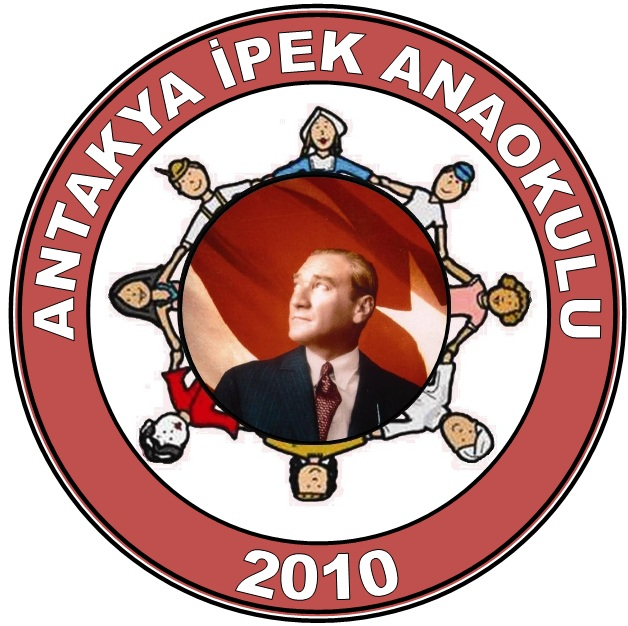 BAŞVURUDA İSTENEN BELGELER(EKSİK BELGELİ BAŞVURULAR KABUL EDİLMEYECEKTİR.)Çocuğun Nüfus Cüzdanı FotokopisiÖğrenci Muayene/İzlem Bildirim Formu (Aile Hekimine uğranacak)6 Adet Çocuğun Vesikalık FotoğrafıKayıt olunan aya ait ödeme dekontu (Ödeme dekontlarında çocuğun adı ve TC Kimlik Nosu mutlaka belirtilecektir.)2021-2022 EĞİTİM ÖĞRETİM YILI ÜCRETLERİ4-5 Yaş (Yemekli Aidat) : 240 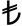     ANTAKYA İPEK ANAOKULU 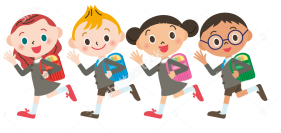             Okul Tel: 213 31 43  antakyaipekanaokulu@hotmail.comAİDAT  HESABI  ( HALKBANK KÖPRÜBAŞI ŞUBESİ )AİDAT  HESABI  ( HALKBANK KÖPRÜBAŞI ŞUBESİ )HESAP ADIANTAKYA İPEK ANAOKULUHESAP NO05 0000 35İBAN NOTR73 0001 2009 2290 0005 0000 35ÖDEME PLANIÖDEME PLANI11.Aidat 240 22.Aidat 240 33.Aidat 240  44.Aidat 240 55.Aidat 240 66.Aidat 240  77.Aidat 240 88.Aidat 240 99.Aidat 240 TOPLAM2.160 